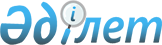 "О бюджете сельского округа Акмол на 2024-2026 годы"Решение Целиноградского районного маслихата Акмолинской области от 26 декабря 2023 года № 115/16-8
      В соответствии с пунктом 2 статьи 9-1 Бюджетного кодекса Республики Казахстан, подпунктом 1) пункта 1 статьи 6 Закона Республики Казахстан "О местном государственном управлении и самоуправлении в Республике Казахстан" Целиноградский районный маслихат РЕШИЛ:
      1. Утвердить бюджет сельского округа Акмол на 2024-2026 годы согласно приложениям 1, 2 и 3 соответственно, в том числе на 2024 год в следующих объемах:
      1) доходы – 124 604,0 тысяч тенге, в том числе:
      налоговые поступления – 104 604,0 тысяч тенге;
      поступления от продажи основного капитала – 20 000,0 тысяч тенге;
      2) затраты – 124 604,0 тысяч тенге;
      3) сальдо по операциям с финансовыми активами – 0,0 тысяч тенге;
      4) дефицит (профицит) бюджета – 0,0 тысяч тенге;
      5) финансирование дефицита (использование профицита) бюджета – 0,0 тысяч тенге.
      2. Настоящее решение вводится в действие с 1 января 2024 года.
      "СОГЛАСОВАНО"
      Аким Целиноградского района
      Б.Оспанбеков
      26 декабря 2023 года Бюджет сельского округа Акмол на 2024 год Бюджет сельского округа Акмол на 2025 год Бюджет сельского округа Акмол на 2026 год
					© 2012. РГП на ПХВ «Институт законодательства и правовой информации Республики Казахстан» Министерства юстиции Республики Казахстан
				
      Председатель Целиноградского районногомаслихата 

Л.Конарбаева
Руководительгосударственного учреждения"Отдел экономики и финансовЦелиноградского района"Б.Куликенов26 декабря 2023 годаПриложение 1 к решению
Целиноградского районного маслихата
от 26 декабря 2023 года
№ 115/16-8
Категория
Категория
Категория
Категория
Сумма, тысяч тенге
Класс
Класс
Класс
Сумма, тысяч тенге
Подкласс
Подкласс
Сумма, тысяч тенге
Наименование
Сумма, тысяч тенге
1
2
3
4
5
I. Доходы
124 604,0
1
Налоговые поступления
104 604,0
01
Подоходный налог
70 152,0
2
Индивидуальный подоходный налог
70 152,0
04
Hалоги на собственность
34 452,0
1
Hалоги на имущество
990,0
3
Земельный налог
960,0
4
Hалог на транспортные средства
32 500,0
5
Единый земельный налог
2,0
3
Поступления от продажи основного капитала
20 000,0
03
Продажа земли и нематериальных активов
20 000,0
1
Продажа земли
20 000,0
Функциональная группа
Функциональная группа
Функциональная группа
Функциональная группа
Сумма, тысяч тенге
Администратор бюджетных программ
Администратор бюджетных программ
Администратор бюджетных программ
Сумма, тысяч тенге
Программа
Программа
Сумма, тысяч тенге
Наименование
Сумма, тысяч тенге
1
2
3
4
5
II. Затраты
124 604,0
01
Государственные услуги общего характера
40 975,0
124
Аппарат акима города районного значения, села, поселка, сельского округа
40 975,0
001
Услуги по обеспечению деятельности акима города районного значения, села, поселка, сельского округа
40 975,0
06
Социальная помощь и социальное обеспечение
15 829,0
124
Аппарат акима города районного значения, села, поселка, сельского округа
15 829,0
003
Оказание социальной помощи нуждающимся гражданам на дому
15 829,0
07
Жилищно-коммунальное хозяйство
57 100,0
124
Аппарат акима города районного значения, села, поселка, сельского округа
57 100,0
008
Освещение улиц населенных пунктов
25 000,0
011
Благоустройство и озеленение населенных пунктов
32 100,0
12
Транспорт и коммуникации
10 700,0
124
Аппарат акима города районного значения, села, поселка, сельского округа
10 700,0
013
Обеспечение функционирования автомобильных дорог в городах районного значения, селах, поселках, сельских округах
10 700,0
III. Чистое бюджетное кредитование
0,0
IV. Сальдо по операциям с финансовыми активами 
0,0
V. Дефицит (профицит) бюджета 
0,0
VI. Финансирование дефицита (использование профицита) бюджета
0,0Приложение 2 к решению
Целиноградского районного маслихата
от 26 декабря 2023 года
№ 115/16-8
Категория
Категория
Категория
Категория
Сумма, тысяч тенге
Класс
Класс
Класс
Сумма, тысяч тенге
Подкласс
Подкласс
Сумма, тысяч тенге
Наименование
Сумма, тысяч тенге
1
2
3
4
5
I. Доходы
124 604,0
1
Налоговые поступления
104 604,0
01
Подоходный налог
70 152,0
2
Индивидуальный подоходный налог
70 152,0
04
Hалоги на собственность
34 452,0
1
Hалоги на имущество
990,0
3
Земельный налог
960,0
4
Hалог на транспортные средства
32 500,0
5
Единый земельный налог
2,0
3
Поступления от продажи основного капитала
20 000,0
03
Продажа земли и нематериальных активов
20 000,0
1
Продажа земли
20 000,0
Функциональная группа
Функциональная группа
Функциональная группа
Функциональная группа
Сумма, тысяч тенге
Администратор бюджетных программ
Администратор бюджетных программ
Администратор бюджетных программ
Сумма, тысяч тенге
Программа
Программа
Сумма, тысяч тенге
Наименование
Сумма, тысяч тенге
1
2
3
4
5
II. Затраты
124 604,0
01
Государственные услуги общего характера
40 975,0
124
Аппарат акима города районного значения, села, поселка, сельского округа
40 975,0
001
Услуги по обеспечению деятельности акима города районного значения, села, поселка, сельского округа
40 975,0
06
Социальная помощь и социальное обеспечение
15 829,0
124
Аппарат акима города районного значения, села, поселка, сельского округа
15 829,0
003
Оказание социальной помощи нуждающимся гражданам на дому
15 829,0
07
Жилищно-коммунальное хозяйство
57 100,0
124
Аппарат акима города районного значения, села, поселка, сельского округа
57 100,0
008
Освещение улиц населенных пунктов
25 000,0
011
Благоустройство и озеленение населенных пунктов
32 100,0
12
Транспорт и коммуникации
10 700,0
124
Аппарат акима города районного значения, села, поселка, сельского округа
10 700,0
013
Обеспечение функционирования автомобильных дорог в городах районного значения, селах, поселках, сельских округах
10 700,0
III. Чистое бюджетное кредитование
0,0
IV. Сальдо по операциям с финансовыми активами 
0,0
V. Дефицит (профицит) бюджета 
0,0
VI. Финансирование дефицита (использование профицита) бюджета
0,0Приложение 3 к решению
Целиноградского районного маслихата
от 26 декабря 2023 года
№ 115/16-8
Категория
Категория
Категория
Категория
Сумма, тысяч тенге
Класс
Класс
Класс
Сумма, тысяч тенге
Подкласс
Подкласс
Сумма, тысяч тенге
Наименование
Сумма, тысяч тенге
1
2
3
4
5
I. Доходы
124 604,0
1
Налоговые поступления
104 604,0
01
Подоходный налог
70 152,0
2
Индивидуальный подоходный налог
70 152,0
04
Hалоги на собственность
34 452,0
1
Hалоги на имущество
990,0
3
Земельный налог
960,0
4
Hалог на транспортные средства
32 500,0
5
Единый земельный налог
2,0
3
Поступления от продажи основного капитала
20 000,0
03
Продажа земли и нематериальных активов
20 000,0
1
Продажа земли
20 000,0
Функциональная группа
Функциональная группа
Функциональная группа
Функциональная группа
Сумма, тысяч тенге
Администратор бюджетных программ
Администратор бюджетных программ
Администратор бюджетных программ
Сумма, тысяч тенге
Программа
Программа
Сумма, тысяч тенге
Наименование
Сумма, тысяч тенге
1
2
3
4
5
II. Затраты
124 604,0
01
Государственные услуги общего характера
40 975,0
124
Аппарат акима города районного значения, села, поселка, сельского округа
40 975,0
001
Услуги по обеспечению деятельности акима города районного значения, села, поселка, сельского округа
40 975,0
06
Социальная помощь и социальное обеспечение
15 829,0
124
Аппарат акима города районного значения, села, поселка, сельского округа
15 829,0
003
Оказание социальной помощи нуждающимся гражданам на дому
15 829,0
07
Жилищно-коммунальное хозяйство
57 100,0
124
Аппарат акима города районного значения, села, поселка, сельского округа
57 100,0
008
Освещение улиц населенных пунктов
25 000,0
011
Благоустройство и озеленение населенных пунктов
32 100,0
12
Транспорт и коммуникации
10 700,0
124
Аппарат акима города районного значения, села, поселка, сельского округа
10 700,0
013
Обеспечение функционирования автомобильных дорог в городах районного значения, селах, поселках, сельских округах
10 700,0
III. Чистое бюджетное кредитование
0,0
IV. Сальдо по операциям с финансовыми активами 
0,0
V. Дефицит (профицит) бюджета 
0,0
VI. Финансирование дефицита (использование профицита) бюджета
0,0